Директору ООО «Т.Б.М.»Заказ готовой москитной сеткиЯ,  прошу принять заявку на изготовление москитной сетки по следующим размерам: 1)   Габариты сетки	                    или                                Световой проем   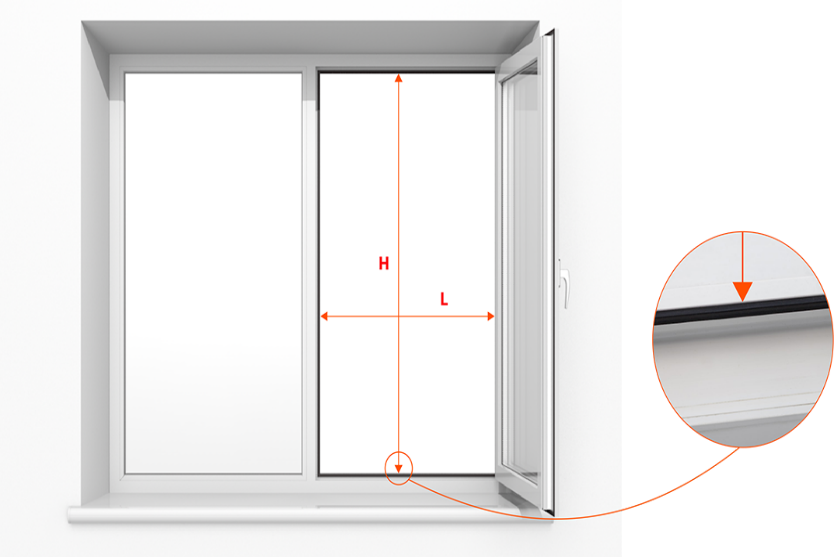 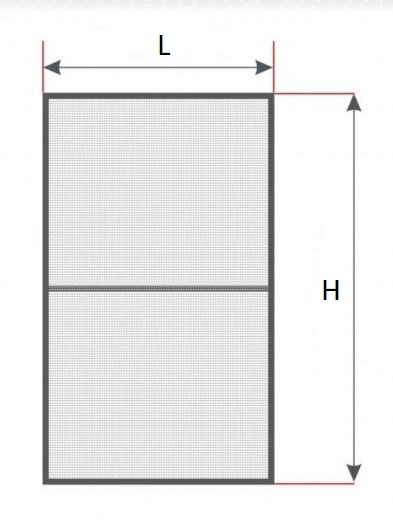 2)    Тип крепления: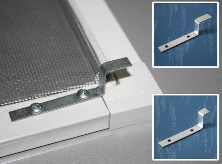 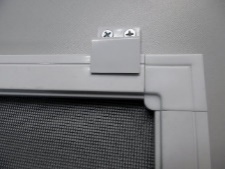 3)   Цвет рамки (профиля):	4)  Выбор полотна: Всего штук:  Товар по указанным в заявке размерам возврату и обмену не подлежит. Цвет шнура и полотна сетки может отличаться от образца в офисе.Дата   ___/____/20__                                            Подпись______________/                                      /